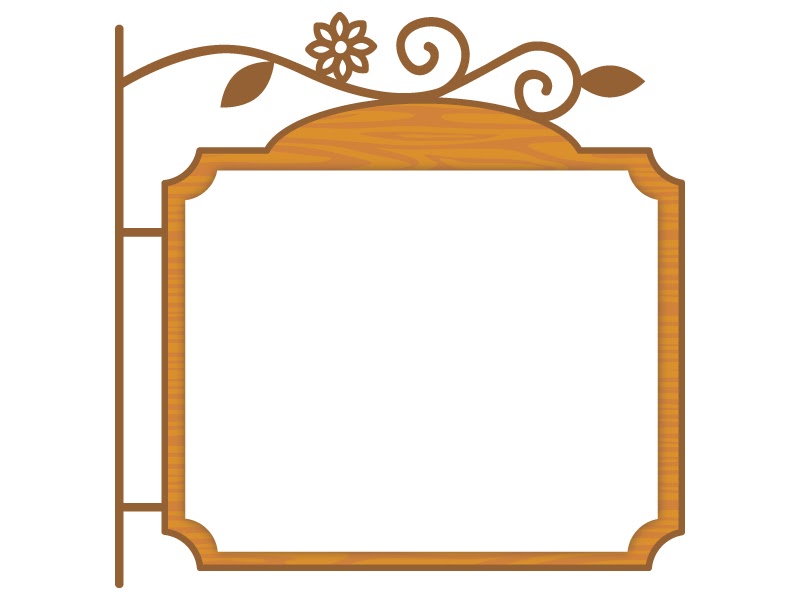 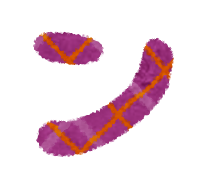 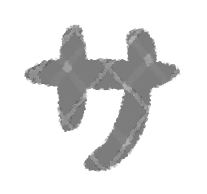 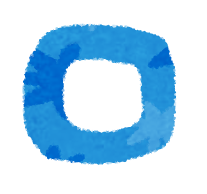 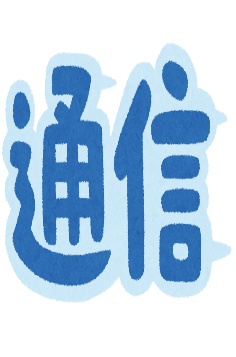 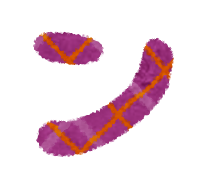 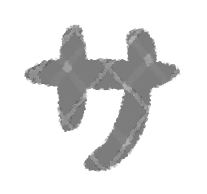 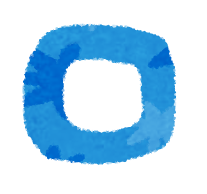 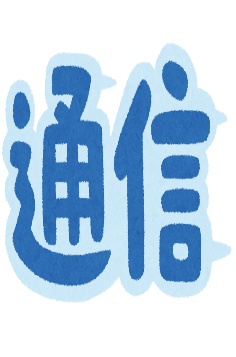 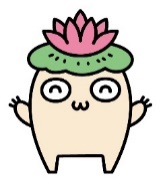 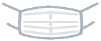 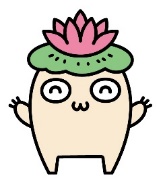 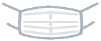 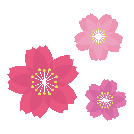 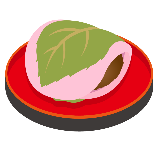 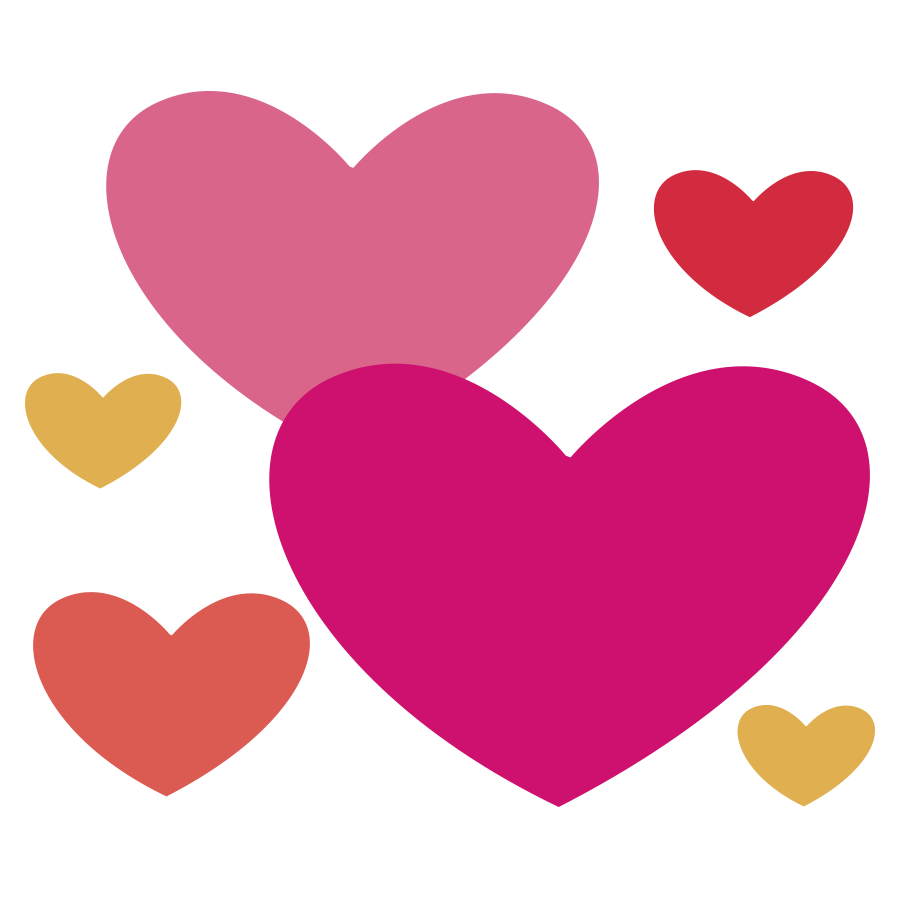 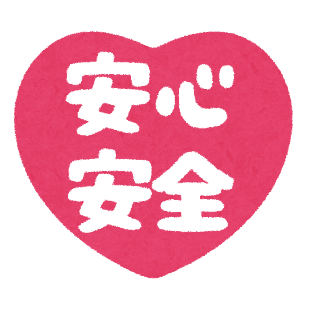 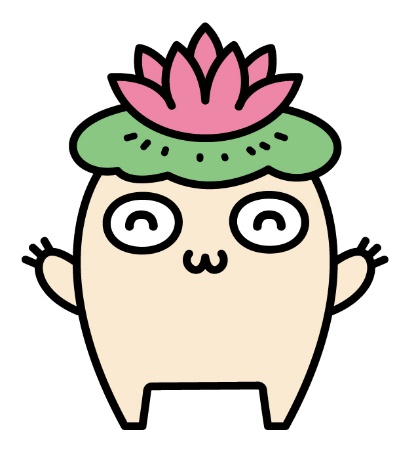 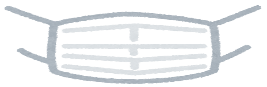 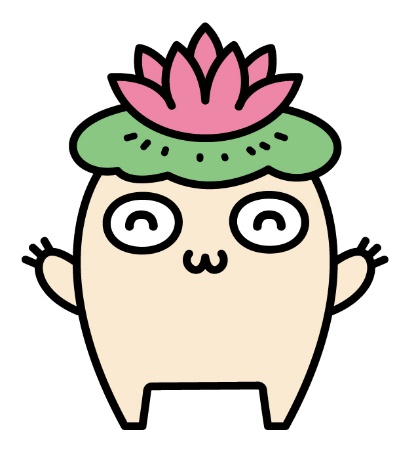 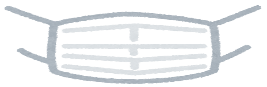 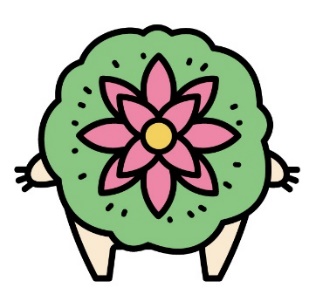 きょんなの「サロン助成金」の6,000円のんを、ご～ぎ、い～ことに、つこてるんだて～！参考になじらいの～?!きょんなの「サロン助成金」の6,000円のんを、ご～ぎ、い～ことに、つこてるんだて～！参考になじらいの～?!きょんなの「サロン助成金」の6,000円のんを、ご～ぎ、い～ことに、つこてるんだて～！参考になじらいの～?!おすすめ①スライダーパック公民館で茶菓子は、食わんねっけん、持って帰ってもらうのに、「スライダーパック」に入れて渡しているが〜て！お菓子食べ終わっても捨てんでつこ～てね！「マスク入れたり、薬入れたり、こまごましたのに使わいるっけん、ば〜かいいて！」おすすめ②誕生日プレゼントみんなの誕生日聞いてあるすけ、サロン開催に合わせて、誕生日プレゼントあげるんさ！生まれ年は聞かねっけ、しょ～しくないんだて！お客さんもボランティアさんもみ～んなにあげて、おいわいしよ～っさ！ば〜か高いもんじゃね～ろも要は気持ちらいの！「おめさん、いくつになったかね？」「お～ここ、しらんかったかね？はたちになったいし」おすすめ③体温計家で体温測ってくるの忘れるっけん、公民館で測ってあげるんさ！「あ～ささ、うちで測るの忘れたて！」そんげんときもあるこてさ～！い～てい～て元気らかの？おすすめ④花の苗球根公民館のそばの花壇に、サロンのみんなんしょから集まってもらって、植えたいし～！今年の花は　よ～け植えたすけん、しかもきれげに咲くこって楽しみらいの！「サロンに次来る時、また、草取ってやるこてて～」おすすめ⑤ボランティア行事用保険サンパルコのバス貸してもろ～て、サロンのみんなで、コロナ対策しながら出掛けた時に、行事用保険かけたんさ！やっぱ、転んだりとかなんかあるとやらすけ、安心らいの！「あ～ささ…が、あるかもらっけんね…誰がなるかわからんけん」